ҠАРАР                                                             РЕШЕНИО публичных слушаниях по проекту решения Совета сельского поселения Нижнеташлинский сельсовет муниципального района Шаранский район Республики Башкортостан «О внесении изменений в Правила землепользования и застройки в сельского поселения Нижнеташлинский сельсовет муниципального района Шаранский район Республики Башкортостан»В соответствии с пунктом 1 части третьей статьи  28 Федерального закона «Об общих принципах организации местного самоуправления в Российской Федерации» Совет сельского поселения Нижнеташлинский сельсовет муниципального района Шаранский район Республики Башкортостан решил:Провести  публичные слушания по проекту решения Совета сельского поселения Нижнеташлинский сельсовет муниципального района Шаранский район Республики Башкортостан «О внесении изменений в Правила землепользования и застройки в сельского поселения Нижнеташлинский сельсовет муниципального района Шаранский район Республики Башкортостан»  15 декабря 2020  года в 10-00 часов  в зале  заседаний  администрации сельского поселения Нижнеташлинский сельсовет муниципального  района  Шаранский  район  Республики  Башкортостан.Создать Комиссию по подготовке и проведению  публичных слушаний по проекту решения о внесении изменений в Правила землепользования и застройки в сельского поселения Нижнеташлинский сельсовет муниципального района Шаранский район Республики Башкортостан  в следующем составе:Председатель комиссии:Гарифуллина Г.С.- глава сельского поселения Нижнеташлинский сельсовет  муниципального района Шаранский район Республики Башкортостан.Заместитель председателя  комиссии:Шакирова Р.З.-  управляющий делами сельского поселения Нижнеташлинский сельсовет  муниципального района Шаранский район Республики Башкортостан.Секретарь  комиссии:Багаутдинова Р.Н.- специалист 1 категории сельского поселения Нижнеташлинский сельсовет  муниципального района Шаранский район Республики Башкортостан.Члены комиссии:Насибуллина И.И. - методист СДК, депутат избирательного округа № 6Хайдарова Р.М. - главный библиотекарь Нижнеташлинской сельской библиотеки.Установить, что письменные предложения жителей  сельского поселения Нижнеташлинский сельсовет муниципального района Шаранский район по проекту решения Совета сельского поселения Нижнеташлинский муниципального района Шаранский район Республики Башкортостан «О внесении изменений в Правила землепользования и застройки в сельского поселения Нижнеташлинский сельсовет муниципального района Шаранский район Республики Башкортостан»  в соответствии с «Порядком учета предложений по проекту  Правил землепользования и застройки сельского поселения Нижнеташлинский сельсовет муниципального района Шаранский район Республики Башкортостан, а также участия граждан в его обсуждении», утвержденном решением Совета от 16 сентября 2019 № 49/369, направляются в Совет сельского поселения Нижнеташлинский муниципального района Шаранский район Республики Башкортостан (по адресу: с. Нижние Ташлы, ул.Победы  д.20, каб. №1)  в период  с 26 ноября по 14 декабря 2020 года.4. Обнародовать  настоящее   решение  в соответствии с  Уставом  сельского поселения Нижнеташлинский сельсовет муниципального района Шаранский район Республики Башкортостан.Глава сельского поселения                                                   Г.С.Гарифуллинас. Нижние Ташлы26.11.2020№ 18/134БАШКОРТОСТАН РЕСПУБЛИКАҺЫШАРАН РАЙОНЫМУНИЦИПАЛЬ РАЙОНЫТУБЭНГЕ ТАШЛЫ АУЫЛ СОВЕТЫАУЫЛ БИЛӘМӘҺЕ СОВЕТЫ452645, Шаран районы, Тубэнге Ташлы ауылы, Жину урамы, 20Тел.(34769) 2-51-49, факс (34769) 2-51-49E-mail:ntashss@yandex.ru, http://ntashly.sharan-sovet.ruИНН 0251000863, ОГРН 1020200612805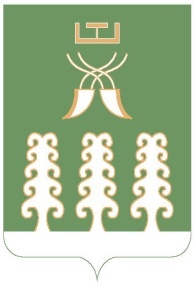 РЕСПУБЛИКА БАШКОРТОСТАНМУНИЦИПАЛЬНЫЙ РАЙОНШАРАНСКИЙ РАЙОНСОВЕТ СЕЛЬСКОГО ПОСЕЛЕНИЯНИЖНЕТАШЛИНСКИЙ СЕЛЬСОВЕТ452645, Шаранский район, с.Нижние Ташлы, ул.Победы, 20Тел.(34769) 2-51-49, факс (34769) 2-51-49E-mail:ntashss@yandex.ru, http://ntashly.sharan-sovet.ruИНН 0251000863, ОГРН 1020200612805